新 书 推 荐中文书名：《终成定局》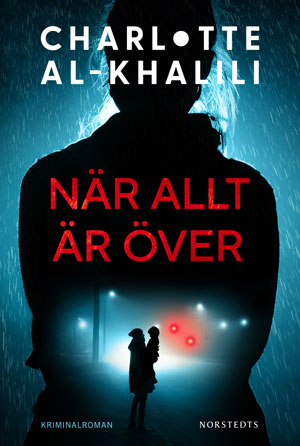 英文书名：WHEN EVERYTHING IS OVER瑞典书名：NÄR ALLT ÄR ÖVER作    者：Charlotte Al-Khalili出 版 社：Norstedts代理公司：Grand Agency/ANA/Conor页    数：432页出版时间：2024年1月代理地区：中国大陆、台湾审读资料：瑞典文全稿、英文大纲、英文样章类    型：惊悚悬疑版权已授：丹麦、芬兰、瑞典影视版权已授Nevis ProductionStorytel排行榜榜首Bookbeat“本周最高播放量”赢得读者热烈的褒评内容简介：詹妮弗·布洛姆（Jennifer Blom）的前夫有暴力倾向。两人离婚后，詹妮弗带着女儿爱丽丝住在一户公寓，小心翼翼地躲着前夫。一天早上，爱丽丝独自在卧室醒来，发现公寓里有血迹，而詹妮弗不见了。詹妮弗的前夫一直威胁要杀死詹妮弗，而且“不会让任何人给她收尸”，看起来他真的动手了。检察官理查德·比尔克（Richard Bielke）和助理奥利维亚·奥尔登海姆（Olivia Oldenheim）主导调查。一开始，所有的焦点都集中在前夫身上。然而，证据不足，而且他们始终没有找到詹妮弗的尸体。奥利维亚有一种不祥的感觉，也许凶手会逍遥法外。检察官助理心有不甘，冒险跟踪最后的可能性，靠近瑞典的非法地带。作者夏洛特·阿勒-哈利利拥有法学学士学位，这对她开始悬疑系列小说创作颇有裨益。《终成定局》（When Everything Is Over）以热情的检察官助理奥利维亚·奥尔登海姆为主角。奥利维亚·奥尔登海姆是斯德哥尔摩检察官办公室最犀利的人，她一旦选择战斗就毫不屈服，但由于身体残疾，往往得不到赏识。《终成定局》的第一部分揭示了一个关于逃离家庭虐待、寻求救赎的故事。詹妮弗·布洛姆突然失踪，奥利维亚·奥尔登海姆卷入了这起复杂案件。另外，读者将通过詹妮弗写给姐姐的信，了解故事进展。这是一部迷人且锐利的悬疑小说，结尾令人瞠目结舌。主线剧情既令人兴奋又引人入胜，最大的优势在于意志坚定、热情、出人意料的主人公奥利维亚。“《终成定局》 有关暴力事件的创伤，以及离群索居女性的失踪。主角奥利维亚在检察官办公室工作，最后卷入了这起调查。与此同时，奥利维亚结识了另一名女性，她是另一起案件的证人。奥利维亚意识到这位证人正处于一段虐待关系，但她还没准备好摆脱这段关系。2021年春，瑞典出现了一系列反常案件，许多女性被现任或前任伴侣谋杀。我读完新闻后，思考到底出了什么问题，为什么会发生这类悲惨谋杀。我仔细研究，发现这些受害者在遇害前，长期处于弱势。她们被殴打、被枪击、被跟踪、被网暴，抚养权纠纷中孩子也被丈夫用作控制和要挟自己的工具等。我非常希望在一本书中强调这一点，描绘那些我们从未了解、从未经历的创伤。长期以来，2021年春的一系列谋杀案都是我的写作动力。但后来我又想起几年前设想的另一个故事：一位生活在另一个世界的女性，她的命运仍在继续。我的书名叫做《终成定局》，除非孩子了解到母亲死亡的真相，她的故事就未成定局。虽然这位女性不会被计入受害女性统计，但是我想知道，究竟还有多少女性与她命运相似。本书纯属虚构，但我希望有一天能讲述这位女性的故事。”——夏洛特·阿勒-哈利利作者简介：夏洛特·阿勒-哈利利（Charlotte Al-Khalili）拥有法学学士学位，擅长当代犯罪小说和悬疑小说，尤其对真实犯罪故事充满热情。夏洛特时常从各大报纸头条汲取灵感，描述普通人如何一步步陷入无法控制的绝望境地，挣扎在深不可测的水潭中。她笔下小说极为深沉，有着教科书般的现实主义风格。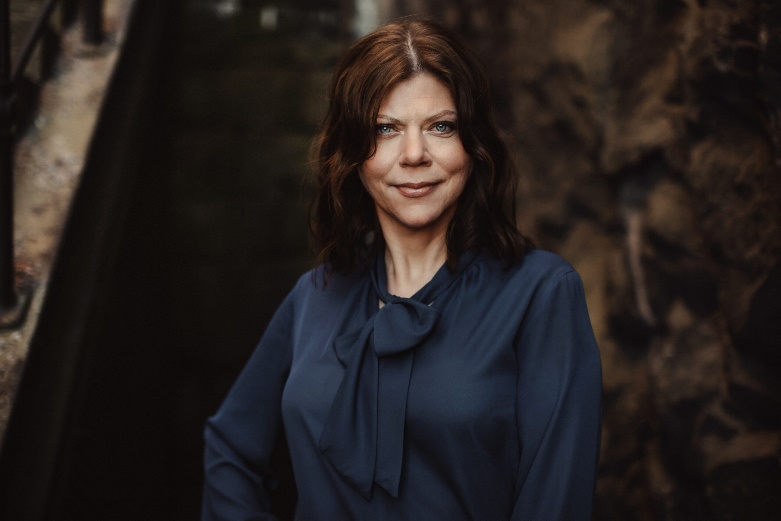 2018年，夏洛特第一部小说《收割旋风》（Reap the Whirlwind）出版。这部作品讲述了职场的尔虞我诈，以及对权力的马基雅维利式追求，还有随之而来的各种创伤。书中充满激烈冲突，高潮迭起，其真实性获得读者高度认可。《大漩涡》（Maelstrom）是夏洛特的悬疑类处女作，采用极具创新精神的叙述方式，围绕着一名遭到谋杀的年轻人，讲述了一个有关背叛、父爱缺席和家庭关系破裂的当代故事。《终成定局》是系列犯罪小说处女作，讲述了残疾的检察官助理奥利维亚·奥尔登海姆为法律和正义而不屈不挠的斗争，重建破碎生活的故事。奥利维亚·奥尔登海姆是一位勇敢坚韧、坚持不渝、鼓舞人心的主人公。夏洛特目前正在撰写该系列的第二部小说，该小说将于2025年出版。夏洛特住在斯德哥尔摩，不过，她在远离首都的宁静乡村中写作，在构建虚拟世界之余，她也喜欢在真实的世界中四处旅行。媒体评价：   “夏洛特·阿勒-哈利利是我共事过的最熟练、最有抱负的作家之一。她写的悬疑小说绝对引人入胜，而且她还非常擅长研究，创造真实可信、精心设计的环境和人物。夏洛特仍处于作家生涯的起步阶段，但从她写的犯罪小说来看，仿佛她一直都在写这类小说。我非常自豪能成为她的出版商。我相信她的写作生涯将保持长久而创造辉煌。” ——艾丽卡·德加德（Erika Degard），诺斯德出版社（Norstedts）高级编辑    “《终成定局》是一部扣人心弦、令人兴奋、文笔优美的犯罪小说，聚焦于家庭暴力和不完美的法律体系。夏洛特·阿勒-哈利利明确强调了这类调查的复杂性，巧妙呈现了各种专业视角。本书通过詹妮弗，强烈而令人毛骨悚然地描绘了，受到曾经的爱人持续死亡威胁的生活。这是2024年犯罪小说最优秀的开篇之作，也是一个全新系列的开篇之作。” ——《斯堪的纳维亚日报》 （Skånska Dagbladet）“阿勒-哈利利知道她擅长的体裁。《终成定局》是一部可信而锐利的犯罪小说，挑战了人们的刻板印象。4/5星”——瑞典国家图书馆服务（BTJ）    “生动、可信、非常感人……文中反复出现的深度内容，包括描述了家庭暴力背后的逻辑，讲述了女性陷入暴力关系的过程，摆脱折磨的艰难，法律体系难以解决这些问题……杰作！” ——《竞速》（Kapprakt）感谢您的阅读！请将反馈信息发至：版权负责人Email：Rights@nurnberg.com.cn安德鲁·纳伯格联合国际有限公司北京代表处北京市海淀区中关村大街甲59号中国人民大学文化大厦1705室, 邮编：100872电话：010-82504106, 传真：010-82504200公司网址：http://www.nurnberg.com.cn书目下载：http://www.nurnberg.com.cn/booklist_zh/list.aspx书讯浏览：http://www.nurnberg.com.cn/book/book.aspx视频推荐：http://www.nurnberg.com.cn/video/video.aspx豆瓣小站：http://site.douban.com/110577/新浪微博：安德鲁纳伯格公司的微博_微博 (weibo.com)微信订阅号：ANABJ2002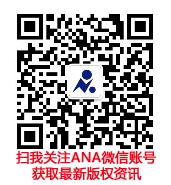 